Jeg melder meg som ”Målselvvenn”.
Informasjonen videreformidles til Frivilligsentralen v/Lise Tråsdahl.
Adr: Øvreveien 30, 9325 Bardufoss, eller skjema kan leveres på NAV. 
Jeg har fått utlevert infobrosjyre X (sett kryss).Dato:Underskrift: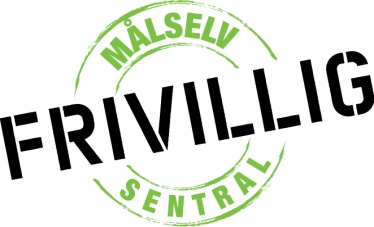 Vil du være ”Målselvvenn”?
Du kan hjelpe flyktninger til å bli kjent i Målselv, bygge nettverk, og få gode opplevelser sammen med andre målselvinger
Hvordan bli ”Målselvvenn”? 

Frivillige som ønsker å bli kjent med nye innbyggere, 
melder seg som ”Målselvvenn” på Frivilligsentralen. 

Dere blir koblet sammen med en enslig eller familie. 
Vi prøver å legge vekt på felles interesser og livssituasjon. 

Eksempler på ting å gjøre sammen: gå på fritidsaktiviteter, se en fotballkamp, lære å lage mat fra den andres land, synge sammen, dra på fisketur, vise turområder i nærmiljøet osv. 

Det er behov for voksne i ulike aldersgrupper og livssituasjoner. Treffpunkt ca. 2 ganger pr. måned.
Kontaktperson: 
Lise Tråsdahl, leder Frivilligsentralen 
tlf. 41 51 31 35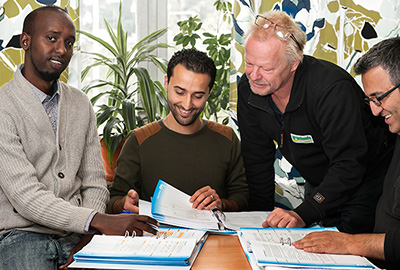 Noen tips til deg som er ”Målselvvenn”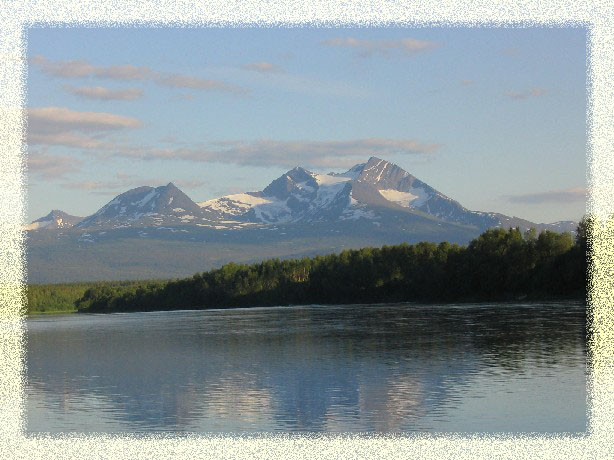 Snakk om hvilke forventninger dere har til hverandre, og hva dere ønsker å gjøre sammen. Det er lov å sette grenser for hva du kan bidra med.
I flere kulturer er synet på tid og avtaler annerledes enn i Norge. Det kan være lurt å ha klare avtaler og forsikre seg om at begge parter har forstått hvor og når aktiviteten skal foregå. 
Ordningen er 100 % frivillig, og hver enkelt dekker egne utgifter. Det er positivt å gjøre ting sammen som koster minst mulig. Spør om det skal tas spesielle hensyn i forhold til mat (noen spiser f.eks. ikke svinekjøtt). Tidsperiode kan være ca 6 mnd eller utover dette hvis det er naturlig og ønskelig
Dersom det oppstår misforståelser eller utfordringer som er vanskelige å løse, tar dere kontakt med Frivilligsentralen. 
Lykke til”Målselvvenn” er et prosjekt som starter våren 2016 i regi av Flyktningstjenesten og  Frivilligsentralen. 
Navn Navn Tlf. nr./mobilTlf. nr./mobilE-postE-postFødselsårFødselsårAdresseAdresseInteresserInteresserNavn og alder på familiemedlemmer som evt. skal delta som ”Målselvvenn”Navn og alder på familiemedlemmer som evt. skal delta som ”Målselvvenn”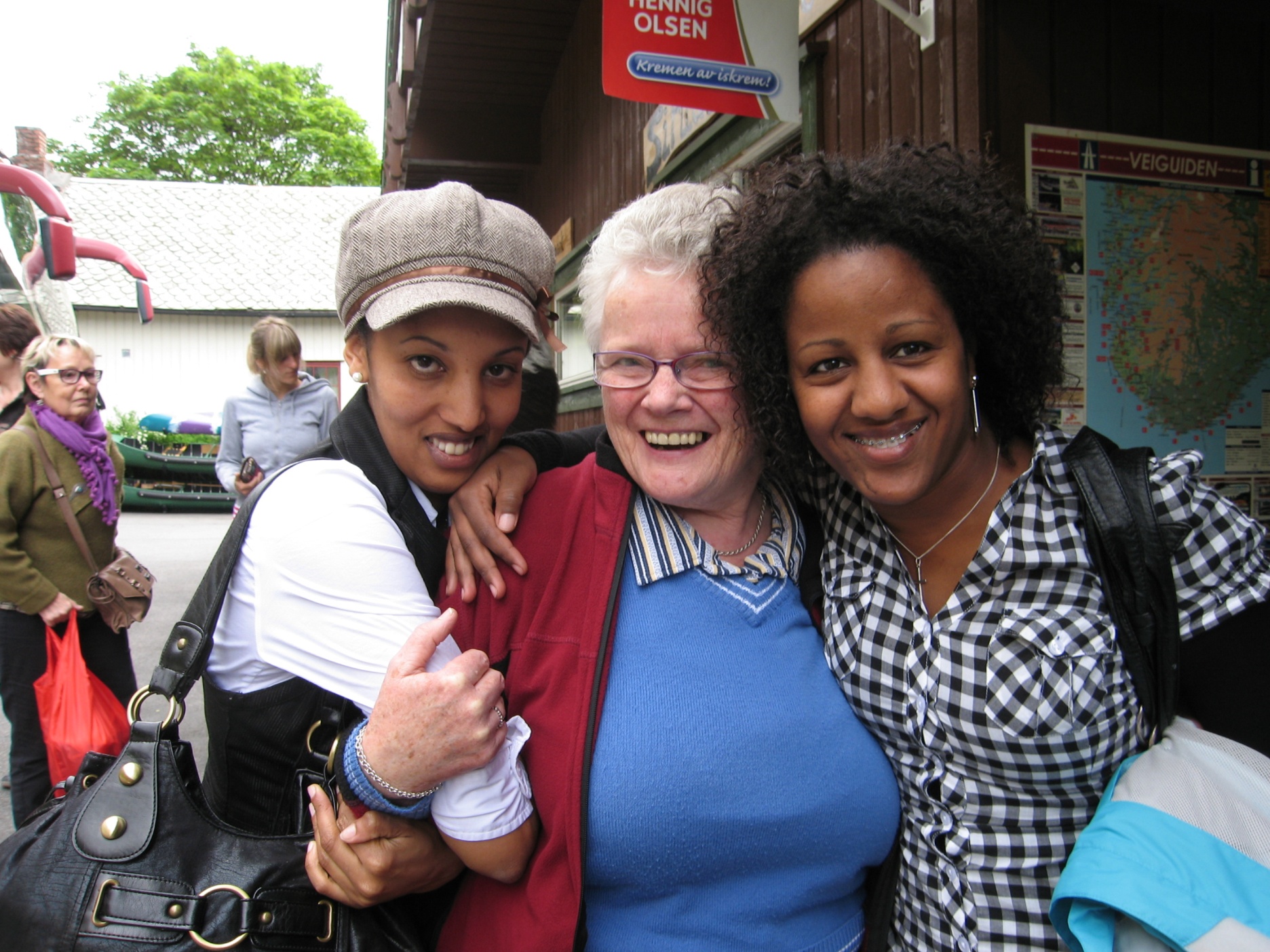 SpråkkunnskaperSpråkkunnskaperSom Målselvvenn ønsker jeg å ha kontakt med (sett kryss):
   familie
   enslig 
-  uansett Forslag til aktiviteter vi kan gjøre sammen:Som Målselvvenn ønsker jeg å ha kontakt med (sett kryss):
   familie
   enslig 
-  uansett Forslag til aktiviteter vi kan gjøre sammen:Som Målselvvenn ønsker jeg å ha kontakt med (sett kryss):
   familie
   enslig 
-  uansett Forslag til aktiviteter vi kan gjøre sammen:Andre relevante opplysninger